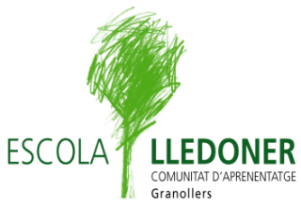 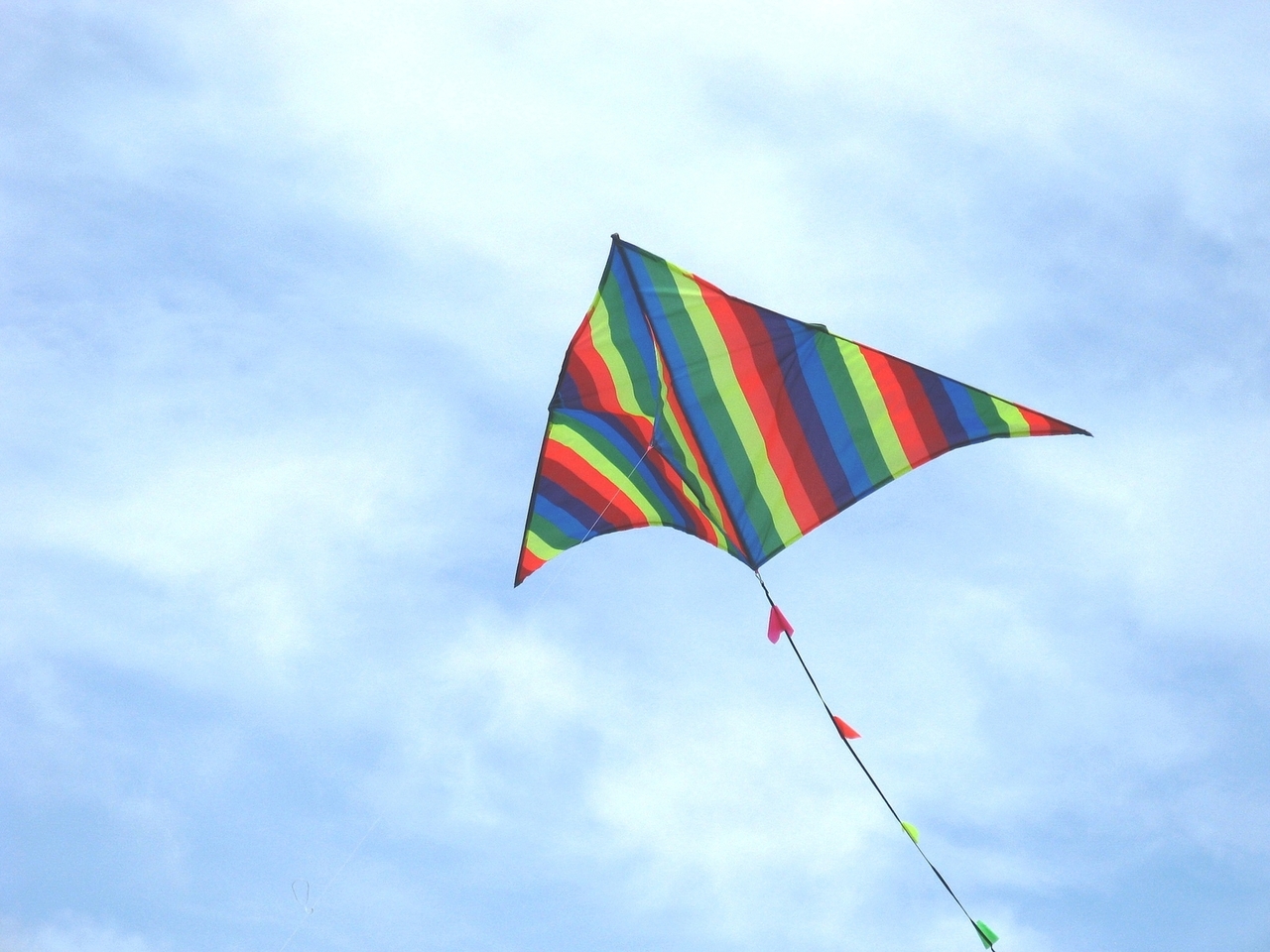 +++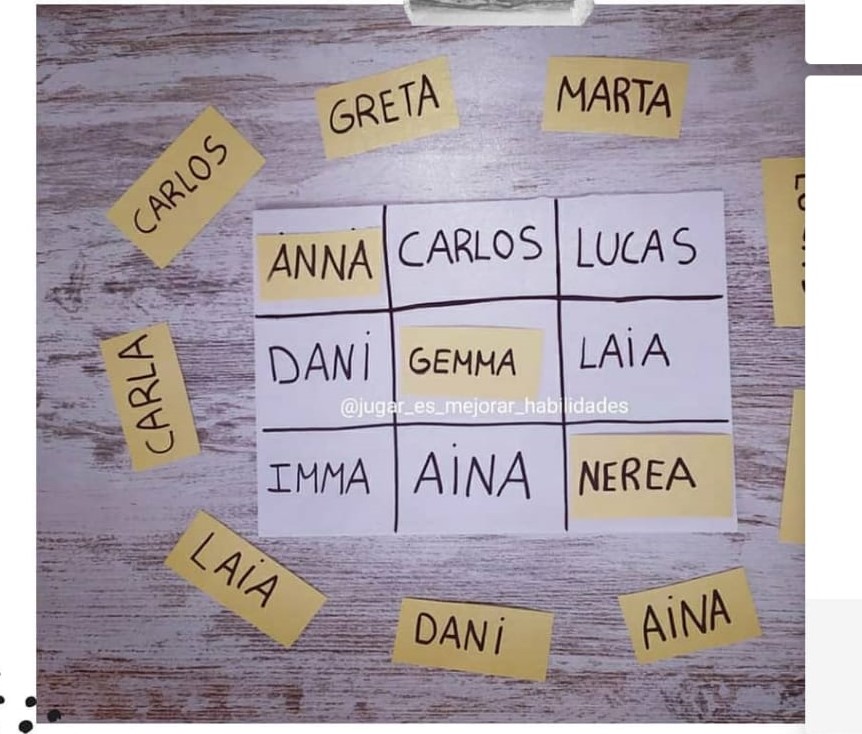 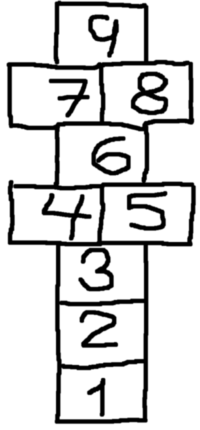 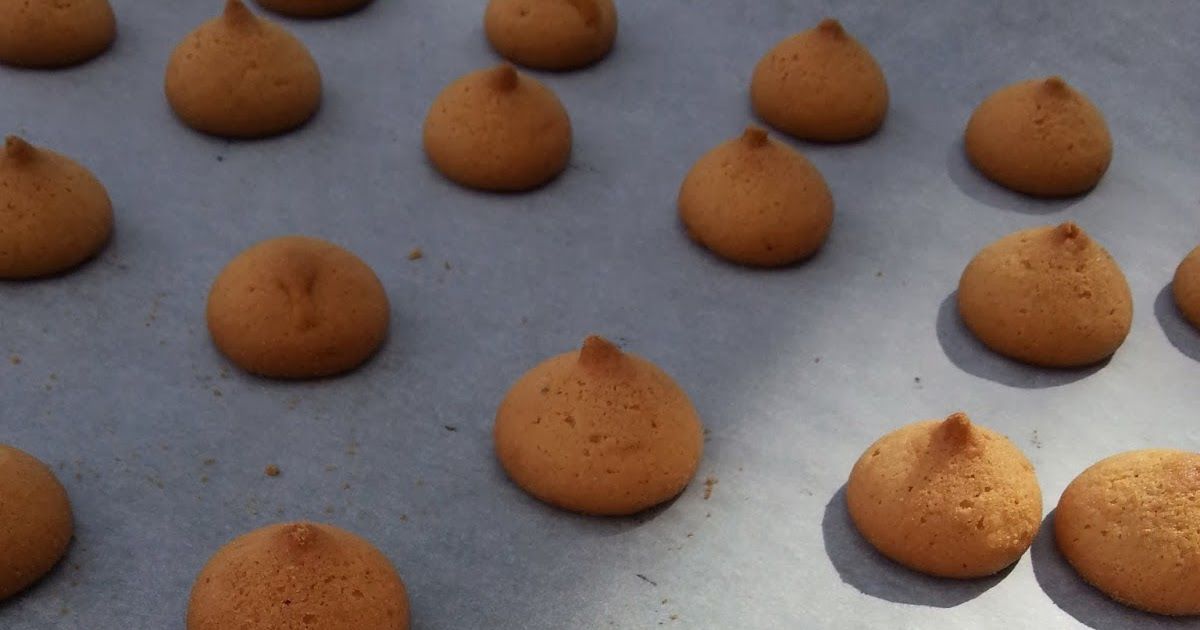 FEM PETS DE MONJA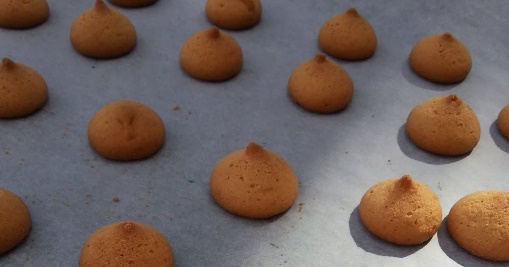 Ingredients:150g de sucreRatlladura de llimona 3 ous250 farinaElaboració:Escalfem el forn a 180ºC i preparem una safata de forn amb paper de fornBatem el ous amb el sucre fins que la barreja blanquegi, dobli el volum i faci cordó.Seguidament hi afegim la ratlladura de la llimona i la farina. Ho farem a poc a poc tot integrant-la amb una espàtula.Un cop la massa preparada, la posem dins una mànega pastissera ( sinó en teniu podeu utilitzar una cullereta petita o una bossa de plàstic i li feu un petit tall a una cantonada) i ens disposem a fer les galetes. Les farem petites i deixant una mica d’espai entre elles. Posem la safata al forn i deixem que les galetes es coguin uns 10 minuts, fins que agafin color.